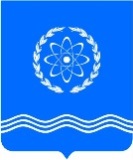 				ОБНИНСКОЕ  ГОРОДСКОЕ  СОБРАНИЕГОРОДСКОГО ОКРУГА «ГОРОД ОБНИНСК»П Р О Т О К О Л  № 36г. Обнинск 									от 26 декабря 2017 годаПредседательствующий: Викулин В.В. –   Глава городского самоуправления,							Председатель городского СобранияПрисутствовали депутаты городского Собрания:Наволокин В.В. – заместитель Председателя городского Собрания,Сошников М.А. – заместитель Председателя городского Собрания.Отсутствовали депутаты городского Собрания:Плашкевич В.Е., Силуянов А.Ю.Приглашены: Шапша В.В. – глава Администрации города;Ананьев Г.Е. – заместитель главы Администрации города по экономическому развитию;Башкатова К.С. – заместитель главы Администрации города по вопросам управления делами; Козлов А.П. – заместитель главы Администрации города по градостроительным вопросам;Коновалова Л.И. – начальник Управления финансов Администрации города;Шаванова Т.В. – заместитель начальника Управления финансов Администрации города;Черныш Н.В. – начальник отдела экономической политики Администрации города;Артемьев Г.Ю. – председатель Контрольно-счетной палаты;Чумак Д.Ю. – прокурор города.Представители средств массовой информации.ПроектПОВЕСТКА ДНЯ:О внесении изменений в решение Обнинского городского Собрания от 13.12.2016  № 01-23 «О бюджете города Обнинска на 2017 год и плановый период  2018 и 2019 годов» (в редакции решений городского Собрания от 28.03.2017 № 02-28 и от 23.05.2017 № 02-30, от 28.11.2017 № 01-34)Об официальном толкованииРазное:ВИКУЛИН В.В. открыл заседание городского Собрания и поприветствовал всех присутствующих. Предложил принять повестку дня за основу. Поставил это предложение на голосование.ГОЛОСОВАЛИ: «за» - 28, «против» - 0, «воздержались» - 0.ВИКУЛИН В.В. спросил, есть ли дополнения  и предложения в повестку дня. Предложений от депутатов не последовало. Предложил проголосовать за повестку дня в целом.ГОЛОСОВАЛИ: «за» - 28, «против» - 0, «воздержались» - 0.1.СЛУШАЛИ: КОНОВАЛОВУ Л.И. по первому вопросу повестки заседания городского Собрания «О внесении изменений в решение Обнинского городского Собрания от 13.12.2016  № 01-23 «О бюджете города Обнинска на 2017 год и плановый период  2018 и 2019 годов» (в редакции решений городского Собрания от 28.03.2017 № 02-28 и от 23.05.2017 № 02-30, от 28.11.2017 № 01-34)».КОНОВАЛОВА Л.И. доложила, что в целом доходы бюджета города на 2017 год увеличиваются на сумму 94 231 179,59 рублей и составят в уточненном бюджете 3 918 792 192,23 рублей.Увеличиваются безвозмездные поступления из федерального и областного бюджетов на общую сумму 140 052 016,95 рублей.Дотации на поддержку мер по обеспечению сбалансированности бюджетов, а это возмещение льгот по земельному налогу организациям за 2015 и 2016 год, составят – 99 750 009,00 рублей. Субсидии, субвенции и иные межбюджетные трансферты составят – 40 302 007,95 рублей.Прочие безвозмездные поступления уменьшены на сумму 45 916 805,04 рублей и связаны они с социальной политикой. Межбюджетные трансферты на компенсацию части расходов на создание условий для осуществления присмотра и ухода за детьми, содержания детей в муниципальных образовательных организациях заменены субсидией.Отметила, что городу Обнинску в 2017 году предоставлена премия за увеличение  налогового потенциала города, она составила – 3 750 тыс. рублей. Данная премия в расходах бюджета города на 2017 год направлена на финансирование, связанное с вводом в эксплуатацию здания детского сада в микрорайоне «Экодолье».Добавила, что изменения ассигнований по межбюджетным трансфертам приведены подробно в приложении № 10 к данному проекту решения.  Уточнила, что расходы бюджета города на 2017 год увеличиваются на сумму 64 907 166,03 рублей и составят в уточненном бюджете  4 072 735 376,06 рублей.Увеличение расходов связано с: выполнением «дорожной карты» по зарплате в учреждениях культуры в соответствии с Указами Президента; содержанием улично-дорожной сети города, а также в связи с учредительным взносом и членским взносом за 2017 год в Ассоциацию территорий расположения атомных электростанций России.Дефицит бюджета города на 2017 год уменьшается на сумму 29 324 013,56 руб. за счет уменьшения кредитов от коммерческих банков и составит в уточненном бюджете 153 943 183,83 руб.Изменения по источникам финансирования дефицита бюджета отражены в приложении № 6 к проекту решения.Соответствующие изменения вносятся в программу внутренних заимствований на 2017 год и плановый период 2018 и 2019 годов.ВИКУЛИН В.В. предоставил слово Артемьеву Г.Ю. – председателю Контрольно-счетной палаты МО «Город Обнинск».АРТЕМЬЕВ Г.Ю. сообщил, что в соответствии с Положением «О бюджетном процессе в городе Обнинске», Контрольно-счетной палатой города Обнинска рассмотрен проект решения Обнинского городского Собрания «О внесении изменений в решение Обнинского городского Собрания от 13.12.2016 № 01-23 «О бюджете города Обнинска на 2017 год и плановый период 2018 и 2019 годов» и подготовлено заключение.Предложил рассмотреть представленный проект решения с учетом заключения.ВИКУЛИН В.В. предоставил слово Пахоменко К.В. – председателю комитета по бюджету, финансам и налогам.ПАХОМЕНКО К.В. доложил, что данный проект решения и заключение Контрольно-счетной палаты рассмотрены на совместном заседании комитета по бюджету, финансам и налогам и комитета по экономической политике и рекомендован к принятию городским Собранием.ВИКУЛИН В.В. спросил, есть ли вопросы. Вопросов не поступило. Поставил проект решения на голосование.ГОЛОСОВАЛИ: «за» - 28, «против» - 0, «воздержались» - 0.Решение № 01-36 принято и прилагается.ВИКУЛИН В.В. предоставил слово Шапше В.В. – главе Администрации города Обнинска.ШАПША В.В. подвел итог о том, что 2017 год завершается и задачи, которые были поставлены перед Администрацией города, выполнены, не смотря на финансовые сложности. Отметил, что имеющиеся кредитные обязательства у города были сокращены.Поблагодарил за слаженную работу сотрудников Администрации города, сотрудников Управления финансов Администрации города, а также депутатов городского Собрания. 2.СЛУШАЛИ: БЕРЕЗНЕРА Л.А. по второму вопросу повестки заседания городского Собрания «Об официальном толковании».БЕРЕЗНЕР Л.А. доложил, что в 2008 году городское Собрание приняло два решения «Об утверждении Порядка определения размера арендной платы и ее оплаты за земельные участки, находящиеся в собственности муниципального образования «Город Обнинск» и «Об утверждении ставок арендной платы и поправочных коэффициентов за использование земельных участков, государственная собственность на которые не разграничена».В этих двух документах имеются таблицы, в которых указаны виды разрешенного использования земельных участков, как под имеющимися объектами, так и предоставляемыми под строительство объектов.Уточнил, что Приказом Минэкономразвития России от 01.09.2014 утвержден Классификатор видов разрешенного использования земельных участков, и в таблицах, прилагаемых к решениям Обнинского городского Собрания, отсутствует буквальное соответствие указанному Классификатору. Пояснил, что это связано с тем, что в документах, подтверждающих право собственности, вид разрешенного использования земельного участка писали не юридической терминологией, а по фактическому использованию. Поэтому решения городского Собрания №№ 06-60 и 07-60 являются промежуточным звеном между понятиями, используемыми в документах о праве собственности, и Классификатором, утвержденным законодательством.БЕРЕЗНЕР Л.А. сообщил о том, что в сентябре 2017 года Обнинское городское Собрание уже давало толкование понятию «Обслуживанию автотранспорта», содержащемуся в этих таблицах. Это толкование было связано с судебным разбирательством по начислению арендной платы. На заседании комитета по экономической политике начальник Управления имущественных отношений Короткова В.И. обязалась до конца 2017 года предоставить аналогичные решения по остальным видам разрешенного использования земельных участков, содержащихся в таблицах.Добавил, что принятие данного решения необходимо для исключения спорных ситуаций при заключении договоров аренды и начислению арендной платы за земельные участки.Также уточнил, что соответствие видов разрешенного использования земельных участков Классификатору изложено в таблицах проекта решения. Вторая графа таблицы – вид разрешенного использования из решений принятых городским Собранием, третья и четвертая графы – вид разрешшеного использования и описание из Классификатора. Наименование видов разрешенного использования и описания даны с учетом внесения изменений в Классификатор.Данный проект решения рассмотрен на заседании комитета по экономической политике, были заданы вопросы, на которые были даны ответы. Проект решения рекомендован к принятию городским Собранием.ВИКУЛИН В.В. предложил задать вопросы.Вопросы не поступили. Поставил проект решения на голосование.ГОЛОСОВАЛИ: «за» - 28, «против» - 0, «воздержались» - 0.Решение № 02-36 принято и прилагается.ВИКУЛИН В.В. объявил о закрытии заседания.Глава городского самоуправления,Председатель городского Собрания 					В.В. Викулин2 – в дело1 – прокуратура1 – Администрация городаАнциферов Р.Г.Березнер Л.А.Галкин И.А.Гуров З.Р.Журавлев М.В.Заеленков Д.Н. Зыков А.А.Косинская А.Б.Корнилова Е.И.Краско С.П.Лукьяненко С.С.Нарусов М.А.Наруков В.В.Пахоменко К.В.Петров В.А.Пикалов В.С.Самбуров Д.А.Сергеева Л.А.Светлаков В.Б.Скиртач Т.В.Сухарев А.Е.Фрай Ю.В.Халецкий Е.В.Хоменко М.А.Шатухин А.Е.Коновалова Л.И. – начальник Управления финансов  Администрации городаАртемьев Г.Ю – председатель Контрольно-счетной палаты МО «Город Обнинск»Пахоменко К.В. – председатель комитета по бюджету, финансам и налогам Березнер Л.А. – председатель комитета по экономической политикеАнаньев Г.Е. – заместитель главы Администрации города по экономическому развитию